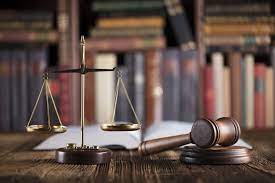 PHIL 3740Philosophy of LawProf. Anna GotlibThis course explores the issues that arise at the intersection of questions about law and justice. We will critically analyze the nature and sources of law and legal institutions from the perspective of moral and political philosophy. Specifically, we will focus on topics such as equality and discrimination, the nature and sources of rights, the relationship between liberty and social (and governmental) control, the justification for punishment (including the death penalty), and the nature of, and approaches to, terrorism. We will engage with texts in legal history, legal philosophy, social and political philosophy, and court decisions.  If you have any questions or concerns about the course, please feel free to email the instructor at agotlib@brooklyn.cuny.edu